   St. Luke’s guide to help with writing comments in your child’s home reading record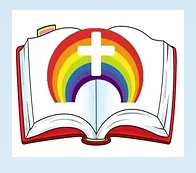    Pick a different focus each time (engagement, fluency, word reading or comprehension)The statements below are just a guide, please feel free to change the words and write what best suits your child’s experiences when reading. The expectation is that your child reads at least 3 times a week. Thank you for your support in helping your child to read. Engagement/Attitude and FluencyWord Reading (decoding)Comprehension (understanding)Excited and motivated to read todayTalked about the pictures Enjoyed the story as it reminded them about …Loves books about …Struggled to concentrateWould not read book tonightCaused an argument as they did not want to readDid not enjoy the book because…Needs to re-read the book when more focussedEnjoyed learning new facts about …Happy to read this book and loved the character of …Read the book in two halves and enjoyed it more the second timeGood focus and concentration todayKeen to read as likes …Wants to re-read the book lots as loves the storyWould benefit reading the book again to build fluencyRead a couple of pages at a time Slow reading – sounded out lots Fluent reading with expression for different charactersPrompted to re-read with expressionFound this book too hard/easy to read and lost interestLoves book by this author Read all of the words correctlyFound some words difficult to read such as e.g. _____ and _____Able to sound out new words by fred talking/spotting special friends c-oa-tSelf-corrected words that they read wrong the first timeCouldn’t remember some sounds in words e.g. ay in the word playMissed/said the wrong sounds when reading e.g. edChanged words/sounds when readingBroke up a long word into partsTried hard to sound out new wordsRead accurately and confidently using the punctuation/following with fingerRead at speed without looking at the punctuation correctlyGuessed words by looking at the first sounds or picturesUsed picture clues to work out new wordsLots of new words read, needs to re-read for practice. Self-corrected own errors after reading the sentenceMade a number of errors because not looking at the words/special friends carefully enoughNeeded lots of help to sound out new wordsUnderstood the story well – linked to own experience/books/filmCould describe the events in the story wellDescribed the story in detailAble to predict what might happen nextCould talk about the story with confidenceCould describe the characters actions and feelingsAble to answer: who, what, where and when questions – flicked back in bookNeeds to re-read book to gain understandingNeeded lots of help to understand the vocabulary and storyDid not understand what they readAble to summarise the page/chapterAble to answer why questions Could explain the meaning of words in context e.g. ______Used the pictures to answer questions and not the wordsAsked questions to understand the story further or asked about key vocabularyUsed the index/contents in non-fictionDiscussed both the story and characters in detailFound evidence in the text 